3.09.21 В рамках реализации плана всероссийских  мероприятий, посвященных  Дню  солидарности против террора, классный руководитель2д класса Гусинова Х.М. провела открытый классный час по теме «Трагедия Беслана»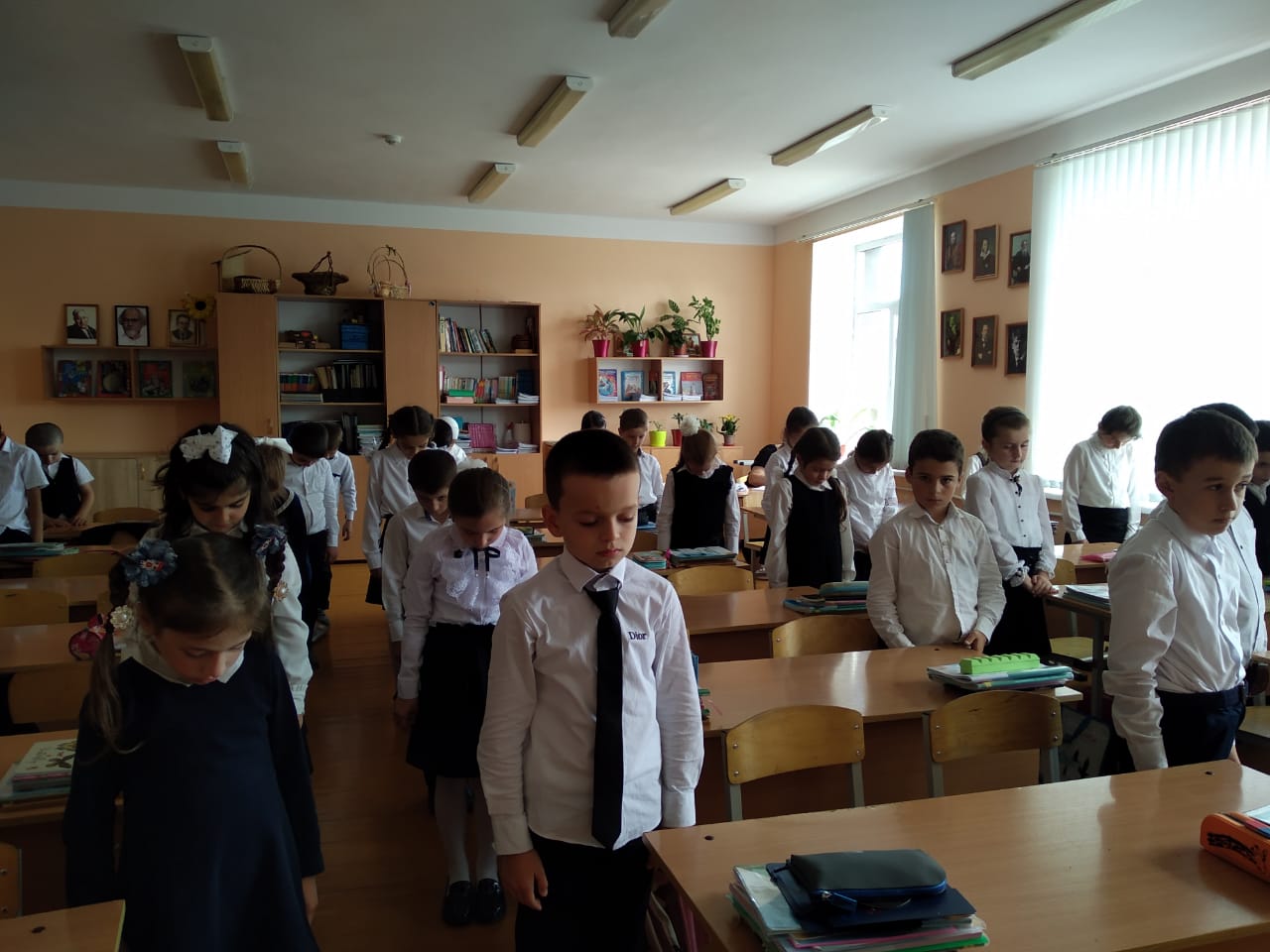 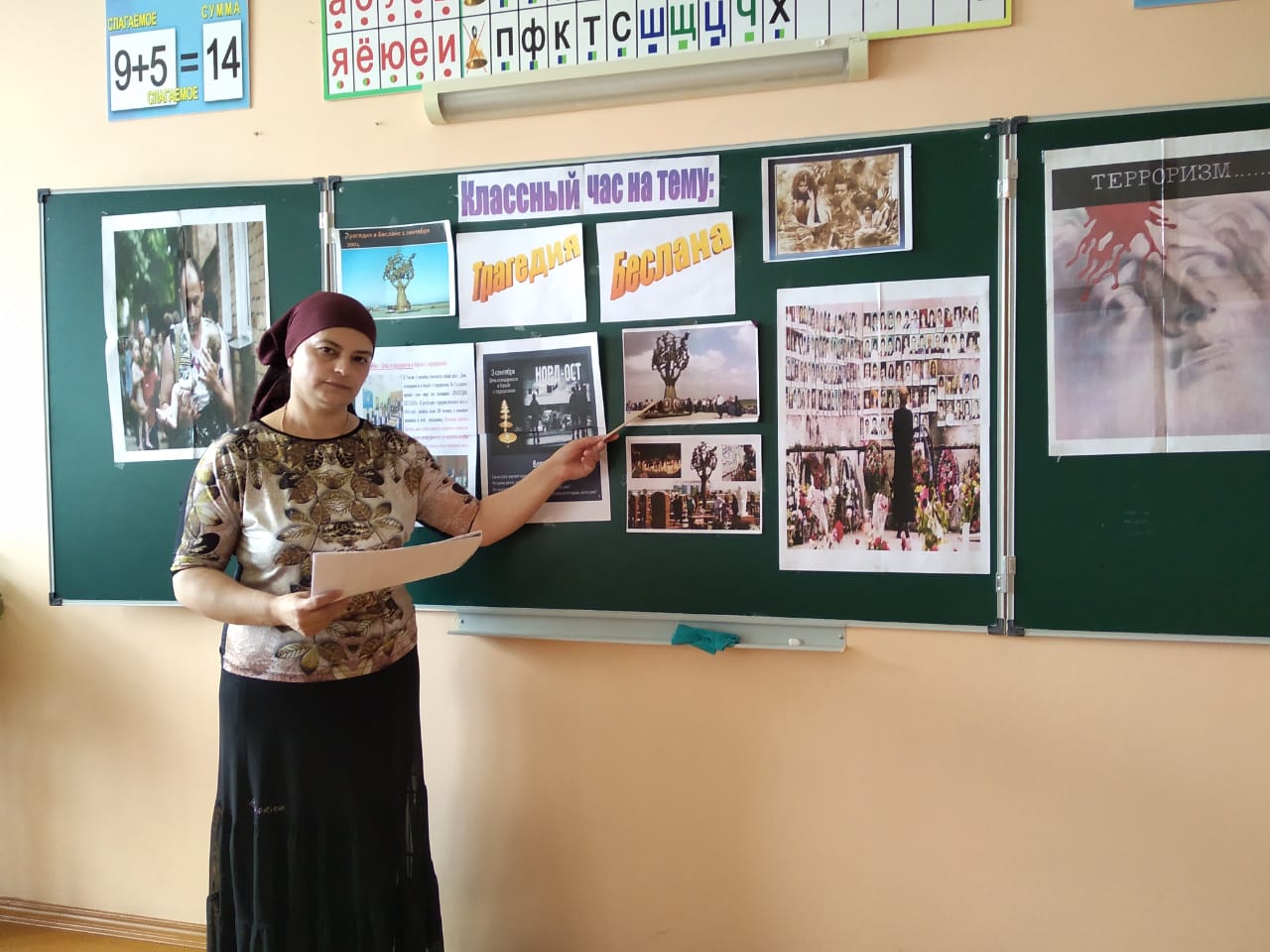 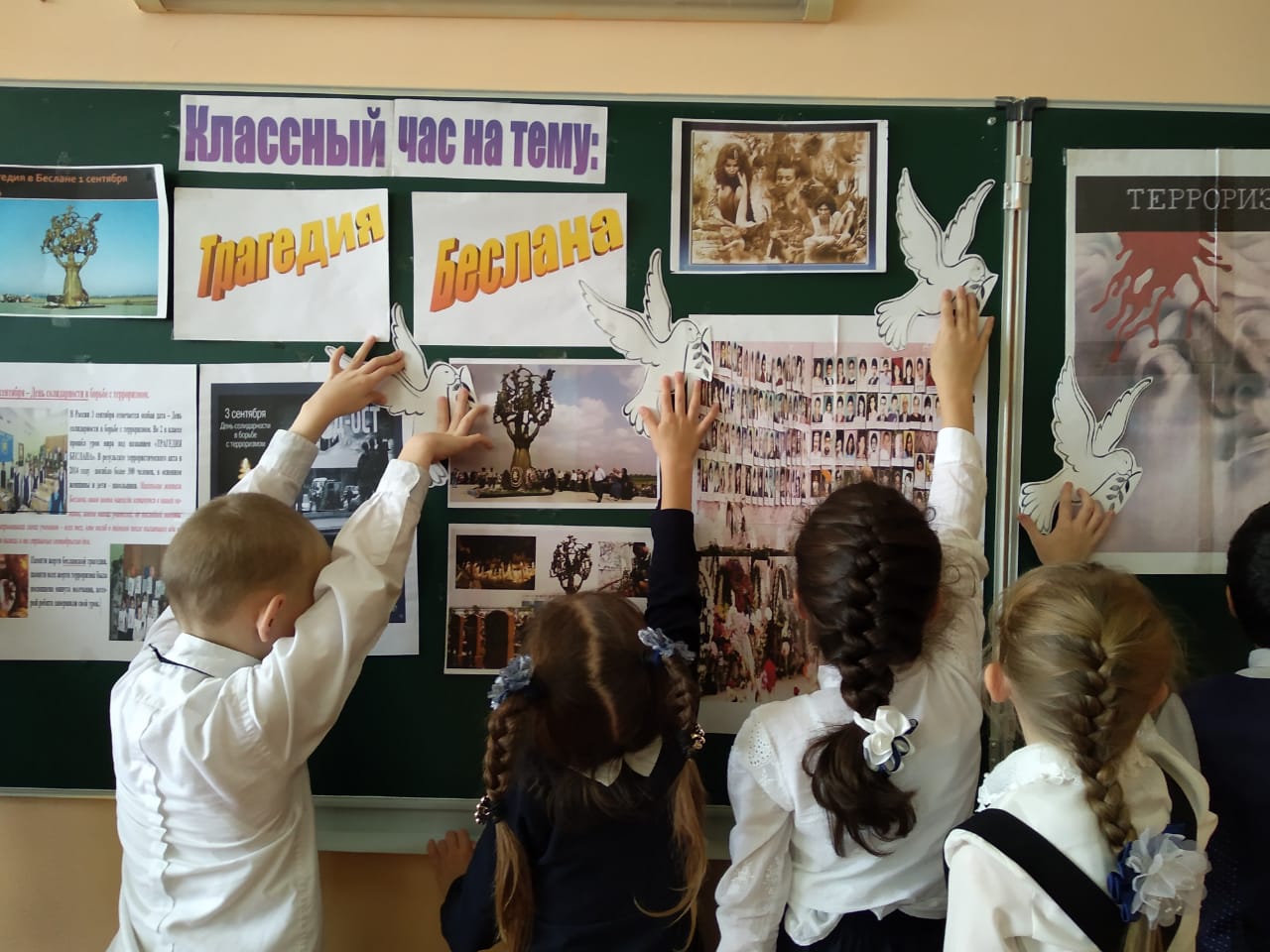 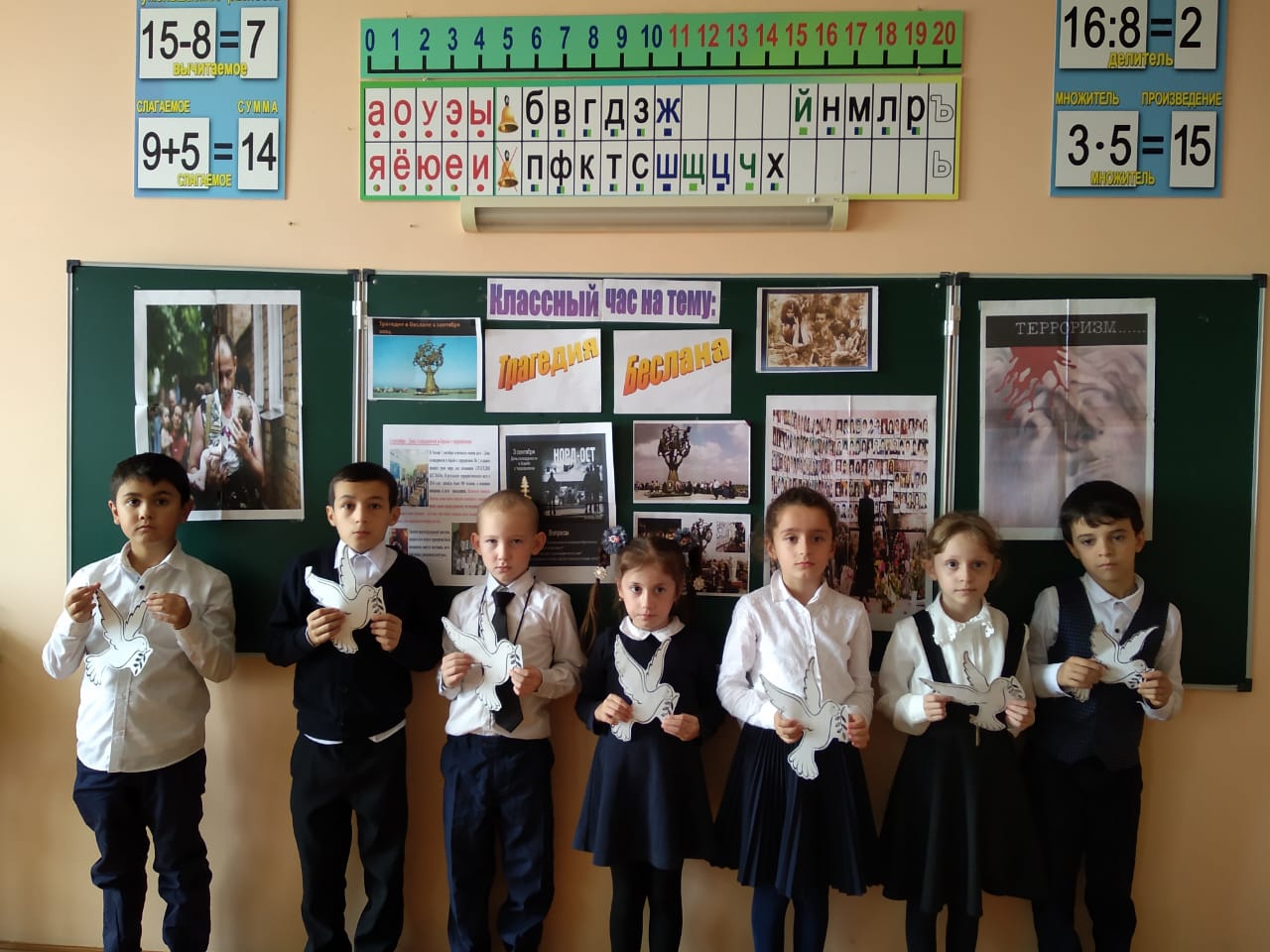 